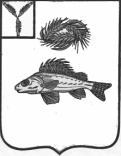 СОВЕТНОВОСЕЛЬСКОГО МУНИЦИПАЛЬНОГО ОБРАЗОВАНИЯЕРШОВСКОГО МУНИЦИПАЛЬНОГО РАЙОНА САРАТОВСКОЙ ОБЛАСТИРЕШЕНИЕот   14.08.2020 года                                                          № 76-116пос.Новосельский«О внесении изменений в решение Совета Новосельского МО Ершовского МР Саратовской области от 16.05.2019г. № 29-53».В соответствии с ч. 5 ст. 51 Федерального закона от 06.10.2003                    № 131-ФЗ «Об общих принципах организации местного самоуправления в Российской Федерации», руководствуясь Уставом Новосельского МО Ершовского МР, Совет Новосельского МО Ершовского МРРЕШИЛ:Внести в решение Совета Новосельского муниципального образования Ершовского муниципального района Саратовской области от 16.05.2019г.  № 29-53 «Об установлении размера стоимости движимого имущества, подлежащего учету в реестре муниципального имущества Новосельского МО Ершовского МР Саратовской области» следующие изменения:в пункте 1 решения слова «3 000,00 рублей» заменить словами «10 000,00 рублей».Настоящее решение вступает в силу со дня официального опубликования (обнародования).Глава Новосельского                                                                                муниципального образования                                             И.П. Проскурнина